 Autor: Andrea Tláskalová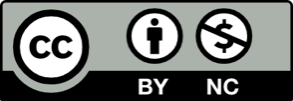 Toto dílo je licencováno pod licencí Creative Commons [CC BY-NC 4.0]. Licenční podmínky navštivte na adrese [https://creativecommons.org/choose/?lang=cs]. Video: IgráčekIgráček – postavička do kapsyIgráček je plastová postavička, která se vyrábí od roku 1976.První Igráček byl zedník a od té doby už představuje více jak 100 profesí a postav.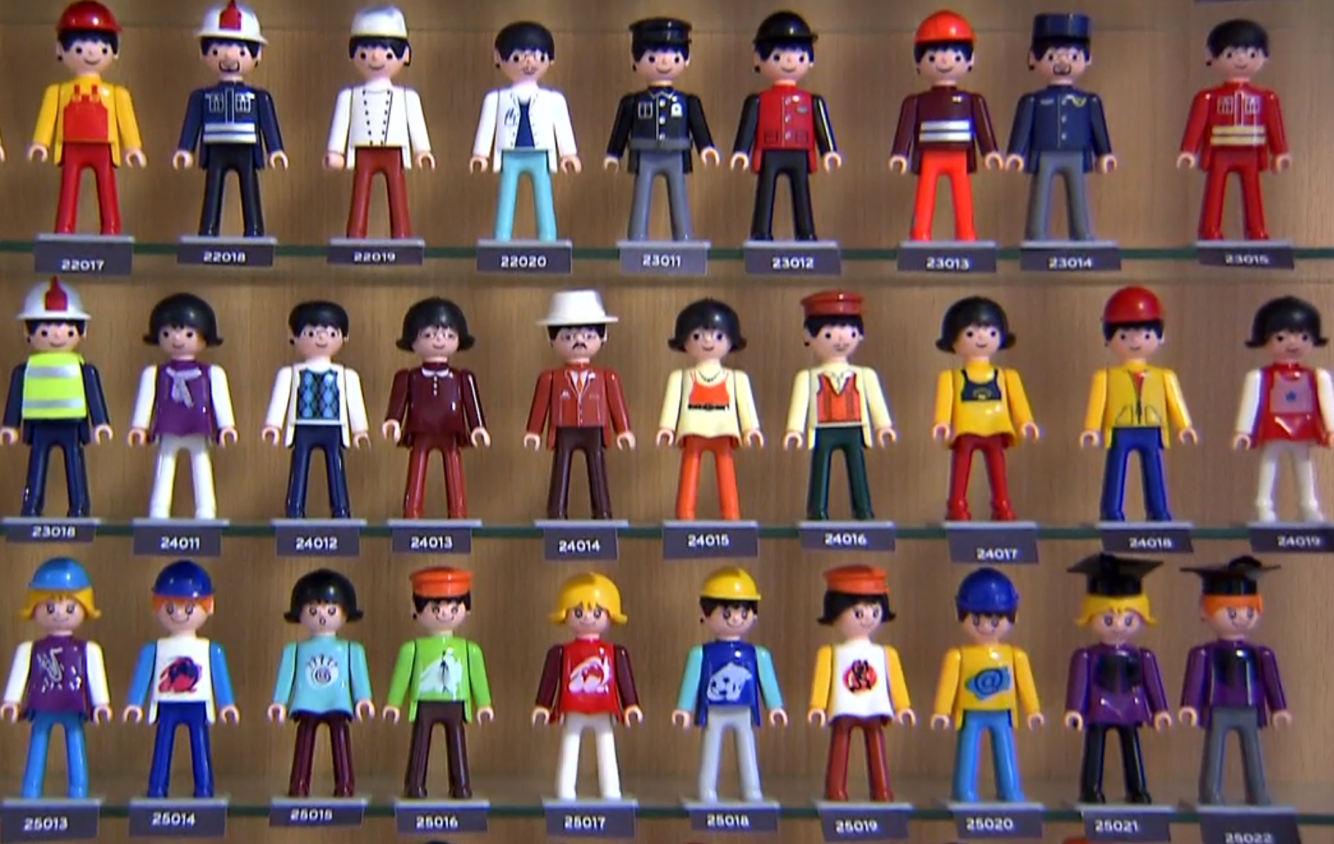 Napiš, jaké postavičky by podle tebe měl Igráček představovat a proč:Na obrázku je Igráčkův kufřík – čerpací stanice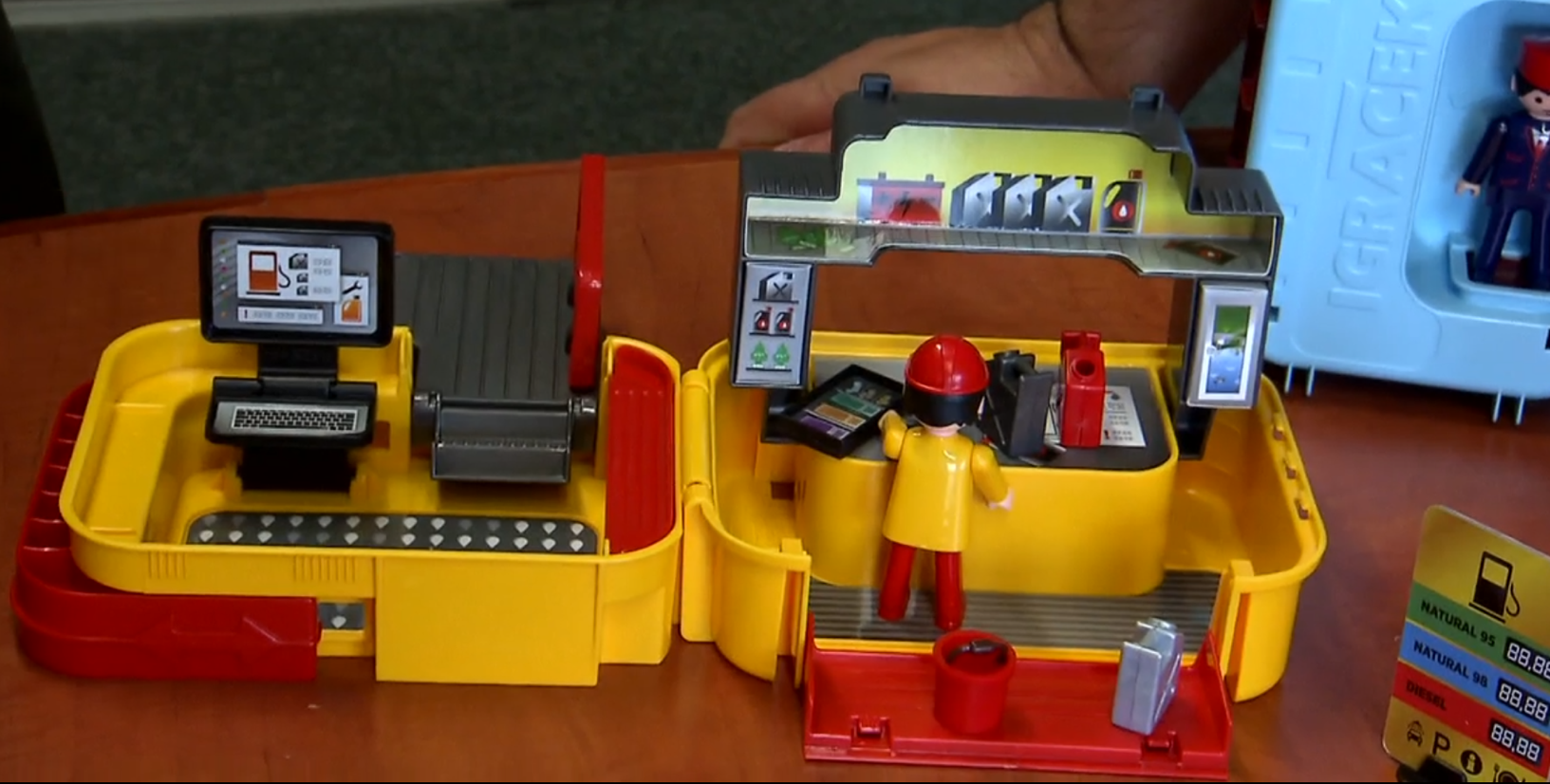 Tady je prostor pro namalování tvého návrhu Igráčkova kufříku: